Принято На педагогическом советеПротокол №1 от 31. 08.2023План проведения процедур внутренней системы оценки качества образования с учетом реализации новой рабочей программы воспитания на 2023-2024 учебный годУтверждаю: заведующая МДОУ «Детский сад «Колокольчик»д.ВёскиПриказ №32 от31.08.2023г.                        О.Н.Синякова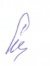 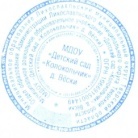 Объект ВСОКОПоказатель, которыйхарактеризуетобъект ВСОКОМетоды и средства сбора первичных данныхПериодичность сбора данныхПредставление данных(периодичность, сроки)Лица, которые проводят оценку качества образованияОтветственные должностные лица1. Качество содержания и организации образовательной деятельности1. Качество содержания и организации образовательной деятельности1. Качество содержания и организации образовательной деятельности1. Качество содержания и организации образовательной деятельности1. Качество содержания и организации образовательной деятельности1. Качество содержания и организации образовательной деятельности1. Качество содержания и организации образовательной деятельностиООП ДОСоответствие требованиям федерального законодательства, ФГОСАнализ программы, экспертная оценка 1 раз в год, август1 раз в год, августЗаместитель заведующегоЗаведующий, заместитель заведующегоАООП ДОСоответствие требованиям федерального законодательства, ФГОС Анализ программы, экспертная оценка1 раз в год, август1 раз в год, августЗаместитель заведующегоЗаведующий, заместитель заведующегоРабочая программа воспитанияСоответствие требованиям федерального законодательства по вопросам воспитания обучающихся, запросам родителей (законных представителей)Анализ программы,экспертная оценка1 раз в год, август1 раз в год, августЗаместитель заведующей Заведующая,Заместитель заведующейДополнительные общеразвивающие 
программыСоответствие требованиям федерального законодательства в части дополнительного образования, запросам родителейАнализ программ, экспертная оценка 1 раз в год, август1 раз в год, августЗаместитель заведующейЗаведующийОбразовательный процессОбразовательный процесс, который организует взрослыйОбразовательный процесс, который организует взрослыйКонтроль, посещение занятий и открытых мероприятий, наблюдение, анализЕжемесячно4 раза в год Заместитель заведующегоЗаместитель заведующегоЗаместитель заведующегоЗаведующийОбразовательный процессСамостоятельная детская деятельностьСамостоятельная детская деятельностьНаблюдение, анализ детской деятельности3 раза в год: сентябрь, январь, май1 раз в год, май Заместитель заведующего, воспитателиЗаместитель заведующего, воспитателиЗаместитель заведующего, воспитателиЗаведующийВзаимодействие участников образовательных отношений, в том числе по вопросам воспитания Взаимодействие сотрудников с детьмиВзаимодействие сотрудников с детьмиКонтроль, посещение занятий и открытых мероприятий, наблюдение, анализЕжемесячно4 раза в годЗаместитель заведующегоЗаместитель заведующегоЗаместитель заведующегоЗаведующийВзаимодействие участников образовательных отношений, в том числе по вопросам воспитания Взаимодействие с родителями воспитанниковВзаимодействие с родителями воспитанниковПосещение родительских собраний, совместных мероприятий, анализПо плану4 раза в год Заместитель заведующегоЗаместитель заведующегоЗаместитель заведующегоЗаведующий Взаимодействие участников образовательных отношений, в том числе по вопросам воспитания Взаимодействие с социумомВзаимодействие с социумомАнализПо мере проведения совместных мероприятий1 раз в год Заместитель заведующегоЗаместитель заведующегоЗаместитель заведующегоЗаведующий2. Качество условий, которые обеспечивают образовательную деятельность2. Качество условий, которые обеспечивают образовательную деятельность2. Качество условий, которые обеспечивают образовательную деятельность2. Качество условий, которые обеспечивают образовательную деятельность2. Качество условий, которые обеспечивают образовательную деятельность2. Качество условий, которые обеспечивают образовательную деятельность2. Качество условий, которые обеспечивают образовательную деятельность2. Качество условий, которые обеспечивают образовательную деятельность2. Качество условий, которые обеспечивают образовательную деятельность2. Качество условий, которые обеспечивают образовательную деятельностьФинансовые условияФинансовые условияРасходы на оплату труда работников, которые реализуют ООП ДОСбор информацииЕжеквартальноЕжеквартальноЗаведующийЗаведующийЗаведующий Заведующий Финансовые условияФинансовые условияРасходы на средства обучения и воспитания, соответствующие материалыСбор информацииЕжеквартальноЕжеквартальноЗаведующийЗаведующийЗаведующий Заведующий Финансовые условияФинансовые условияРасходы на дополнительное профессиональное образование руководящих и педагогических работников по профилю их деятельностиСбор информацииЕжеквартальноЕжеквартальноЗаведующий,бухгалтер, экономистЗаведующий,бухгалтер, экономистЗаведующийЗаведующийФинансовые условияФинансовые условияИные расходы на обеспечение реализации ООП ДОСбор информацииЕжеквартальноЕжеквартальноЗаведующий,бухгалтер, экономистЗаведующий,бухгалтер, экономистЗаведующийЗаведующийМатериально-технические условия Материально-технические условия Соответствие СанПиНКонтрольЕжемесячно1 раз в год либо при выявлении нарушенийЗаместитель заведующего, заместитель заведующего по АХЧ, медсестраЗаместитель заведующего, заместитель заведующего по АХЧ, медсестраЗаведующий, 
медсестраЗаведующий, 
медсестраМатериально-технические условия Материально-технические условия Соответствие правилам пожарной безопасности КонтрольЕжемесячно4 раза в год либо при выявлении нарушенийЗаместитель заведующего по АХР, завхозЗаместитель заведующего по АХР, завхозЗаведующий, заместитель заведующего по АХРЗаведующий, заместитель заведующего по АХРМатериально-технические условия Материально-технические условия Соответствие требованиям к средствам обучения и воспитания в зависимости от возраста и индивидуальных особенностей развития детейКонтроль, анализ Ежеквартально4 раза в годЗаместитель заведующегоЗаместитель заведующегоЗаведующийЗаведующийМатериально-технические условия Материально-технические условия Соответствие требованиям к материально-техническому обеспечению ООП ДОКонтроль, анализ Ежеквартально4 раза в год Заместитель заведующегоЗаместитель заведующегоЗаведующийЗаведующийПсихолого-педагогические условияПсихолого-педагогические условияОсновные психолого-педагогические условияКонтрольПо плану1 раз в год, май. По окончании контроля; при необходимости повторного контроля – после его окончанияЗаместитель заведующегоЗаместитель заведующегоЗаведующий,заместитель заведующегоЗаведующий,заместитель заведующегоПсихолого-педагогические условияПсихолого-педагогические условияДополнительные психолого-педагогические условия для детей с ОВЗКонтрольПо плану1 раз в год, май. По окончании контроля; при необходимости повторного контроля – после его окончанияЗаместитель заведующегоЗаместитель заведующегоЗаведующий,заместитель заведующегоЗаведующий,заместитель заведующегоКадровые условияКадровые условияУкомплектованность педагогическими кадрамиАнализ1 раз в год, май1 раз в год, майЗаместитель заведующегоЗаместитель заведующегоЗаведующий,заместитель заведующегоЗаведующий,заместитель заведующегоКадровые условияКадровые условияОбразовательный ценз педагогических кадровАнализЕжемесячно1 раз в год, майЗаведующийЗаведующийЗаведующийЗаведующийКадровые условияКадровые условияУровень квалификации педагогических кадровАнализЕжемесячно1 раз в год, майЗаместитель заведующегоЗаместитель заведующегоЗаведующий,заместитель заведующегоЗаведующий,заместитель заведующегоКадровые условияКадровые условияДополнительное профессиональное образование педагогических работниковАнализЕжемесячно1 раз в год, майЗаведующийЗаведующийЗаведующий,Заведующий,Кадровые условияКадровые условияКомпетентность педагогических кадровСамоанализ,КонтрольПо плану1 раз в год, майЗаместитель заведующегоЗаместитель заведующегоЗаведующий,заместитель заведующегоЗаведующий,заместитель заведующегоКадровые условияКадровые условияПрофессиональные достижения педагогических кадровСбор информации,анализЕжемесячно1 раз в год, майЗаместитель заведующего Заместитель заведующего ЗаведующийЗаведующийРППС, в том числе для реализации программы воспитания РППС, в том числе для реализации программы воспитания Соответствие: ООП, в том числе программе воспитания; материально-техническим и медико-социальным условиям пребывания детей в ДОО согласно СанПиН; возрасту детей Контроль По плану1 раз в год, май Заместитель заведующегоЗаместитель заведующегоЗаведующий Заведующий 3. Качество результатов образовательной деятельности3. Качество результатов образовательной деятельности3. Качество результатов образовательной деятельности3. Качество результатов образовательной деятельности3. Качество результатов образовательной деятельности3. Качество результатов образовательной деятельности3. Качество результатов образовательной деятельности3. Качество результатов образовательной деятельности3. Качество результатов образовательной деятельности3. Качество результатов образовательной деятельностиОсвоение детьми содержания ООП, АООП, рабочих программ воспитания, дополнительных общеразвивающих программ Качество (динамика) освоения детьми содержания каждой из программ с учетом рабочей программы воспитанияКачество (динамика) освоения детьми содержания каждой из программ с учетом рабочей программы воспитанияНаблюдение, педагогический мониторинг индивидуального развития детей 2–8 лет, сравнительный анализ2 раза в год, сентябрь – майПо окончании мониторинга. Сравнительный анализ 1 раз в год, май воспитателиЗаведующий, заместитель заведующегоЗаведующий, заместитель заведующегоЗаведующий, заместитель заведующегоДостижения воспитанниковМассовость и результативность участия в олимпиадах, интеллектуальных конкурсахМассовость и результативность участия в олимпиадах, интеллектуальных конкурсахАнализ достиженийЕжемесячно1 раз в год, майвоспитателиЗаведующийЗаведующийЗаведующийДостижения воспитанниковМассовость и результативность участия в конкурсах, смотрах, фестивалях, соревнованиях творческой и спортивной направленностиМассовость и результативность участия в конкурсах, смотрах, фестивалях, соревнованиях творческой и спортивной направленностиАнализ достижений Ежемесячно1 раз в год, майвоспитателиЗаведующийЗаведующийЗаведующийЗдоровье воспитанников (динамика)Доля посещаемости воспитанниками ДОО – в среднем за годДоля посещаемости воспитанниками ДОО – в среднем за годАнализ посещаемости Ежемесячно1 раз в год, майМедсестра, воспитателиЗаведующий,медсестраЗаведующий,медсестраЗаведующий,медсестраЗдоровье воспитанников (динамика)Средний показатель пропущенных по болезни дней при посещении ДОО на одного воспитанникаСредний показатель пропущенных по болезни дней при посещении ДОО на одного воспитанникаАнализ заболеваемости Ежемесячно1 раз в год, майМедсестра, воспитателиЗаведующий,медсестраЗаведующий,медсестраЗаведующий,медсестраЗдоровье воспитанников (динамика)Количество случаев травматизма воспитанников в образовательном процессе с потерей трудоспособности в течение 1 дня и болееКоличество случаев травматизма воспитанников в образовательном процессе с потерей трудоспособности в течение 1 дня и болееКонтроль /анализЕжедневно / ежемесячно1 раз в год, майМедсестра, воспитателиЗаведующий,медсестраЗаведующий,медсестраЗаведующий,медсестраЗдоровье воспитанников (динамика)Тенденция повышения количества воспитанников 1, 2 групп здоровья по сравнению с предыдущим периодомТенденция повышения количества воспитанников 1, 2 групп здоровья по сравнению с предыдущим периодомСбор информации,анализ2 раза в год, август, май1 раз в год, майМедсестраЗаведующий,медсестраЗаведующий,медсестраЗаведующий,медсестраУдовлетворенность родителей качеством образовательных результатовУровень удовлетворенности родителей (законных представителей) обучающихся качеством образовательных результатовУровень удовлетворенности родителей (законных представителей) обучающихся качеством образовательных результатовАнкетирование1 раз в год - майПо окончании анкетирования воспитатели ЗаведующийЗаведующийЗаведующий